О проведенных  мероприятий на 06 января 2016 г. СДК им. А. Данзырына.	06 января 2016г. проведена  детская дискотека «Новогодняя сказка».  Также дети активно участвовали  в играх которые провели во время дискотеки.	Первая игра которые провели «Ворона и Воробей». Победила команда «Воробей», в команде по 10 человек.	В спортивной игре  «Эстафета».  Участвовали  две команды по 13 человек.  Победила команда «Эзир-Кара».	Третья игра танцы «Самый ловкий», приняли участие около 25 детей. Победили Шойдак Айбек, Эрендей Мыйыргын.        В промежутках между танцами совместно с работником библиотеки Эрендей Ш.О. проводили к Году народных традиций тувинские национальные игры как даалы и кажык приняли участие 22 детей.     Общее количество присутствующих 45-50 детей, участников 30 детей.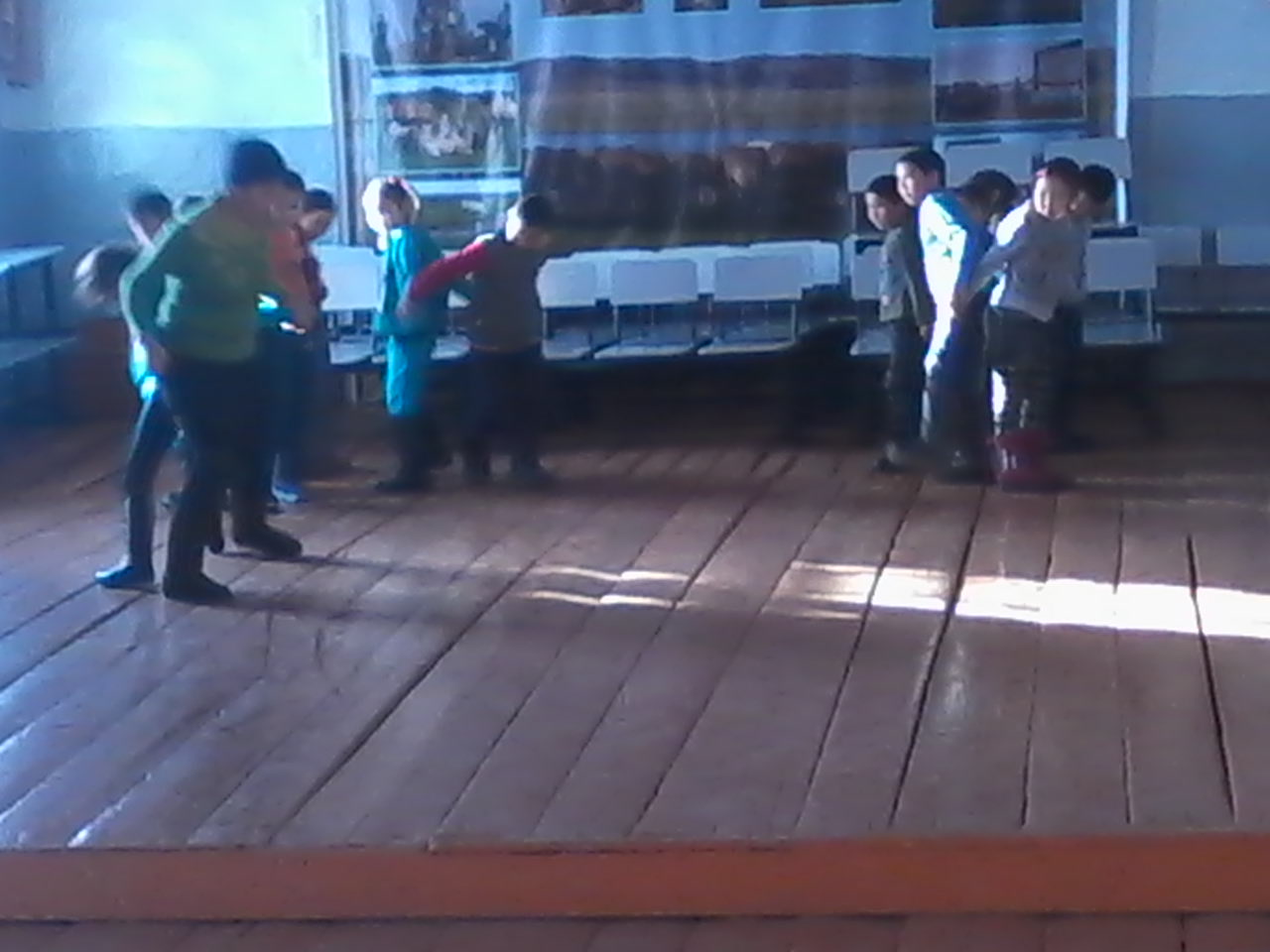 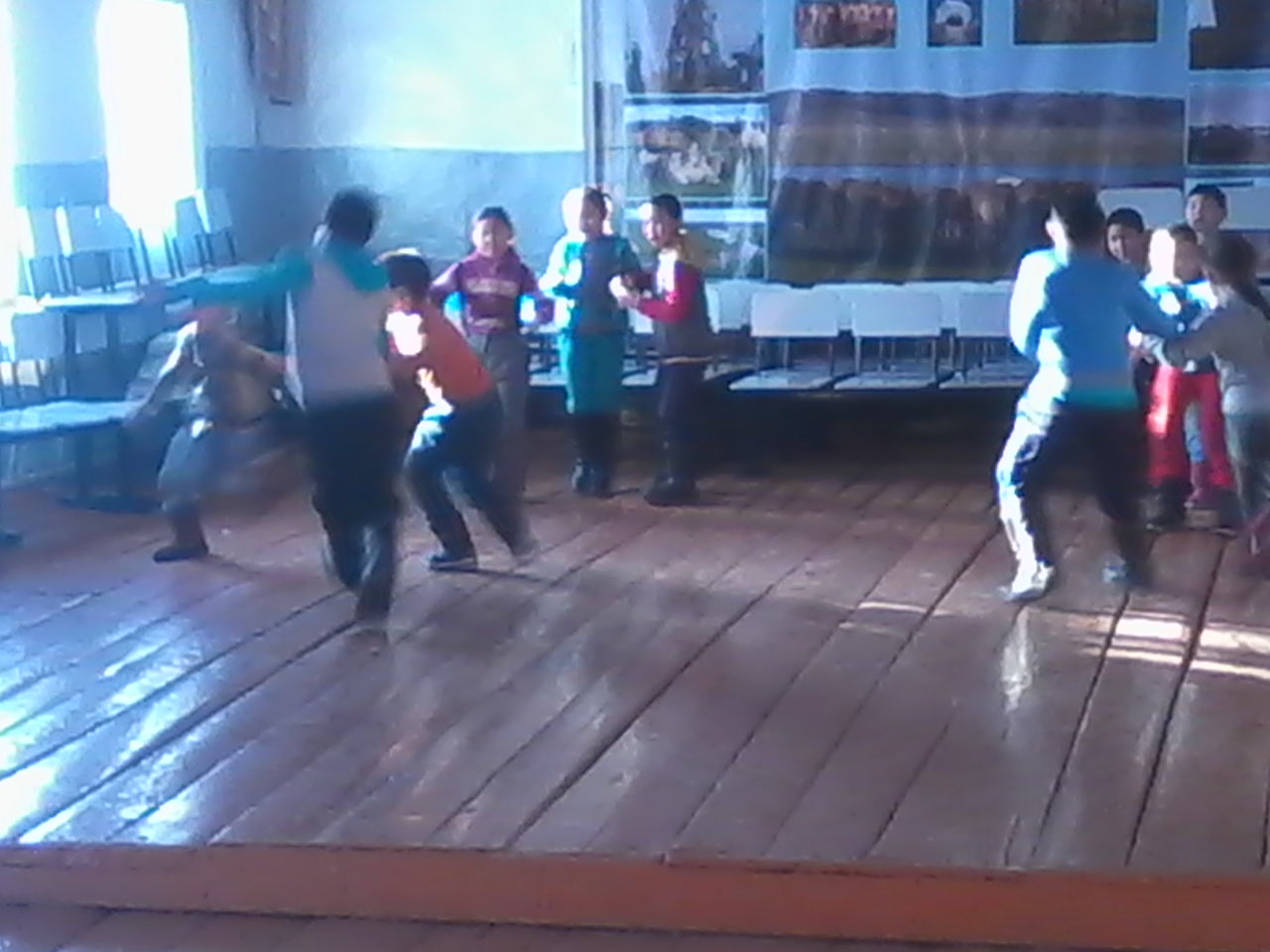 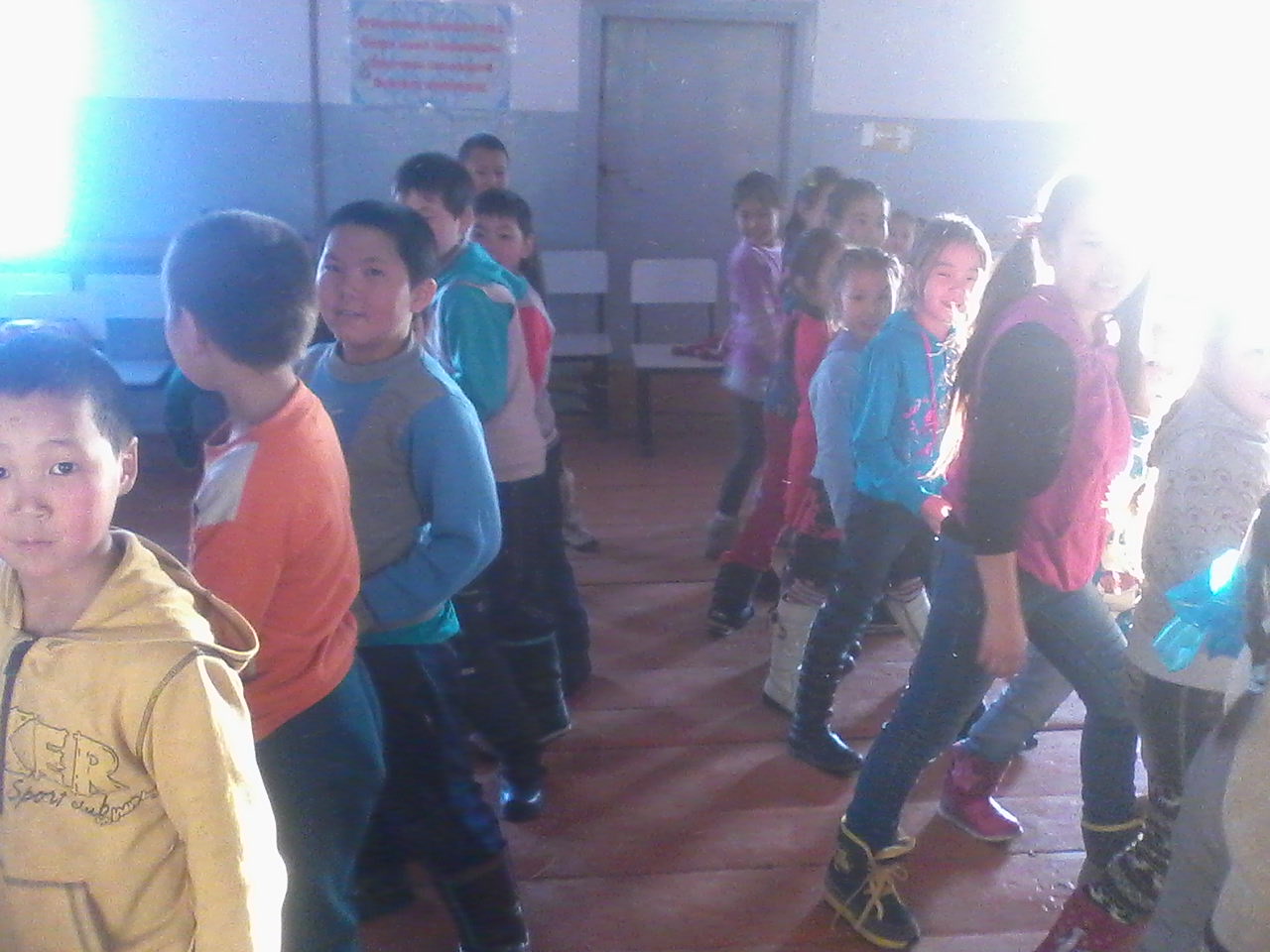 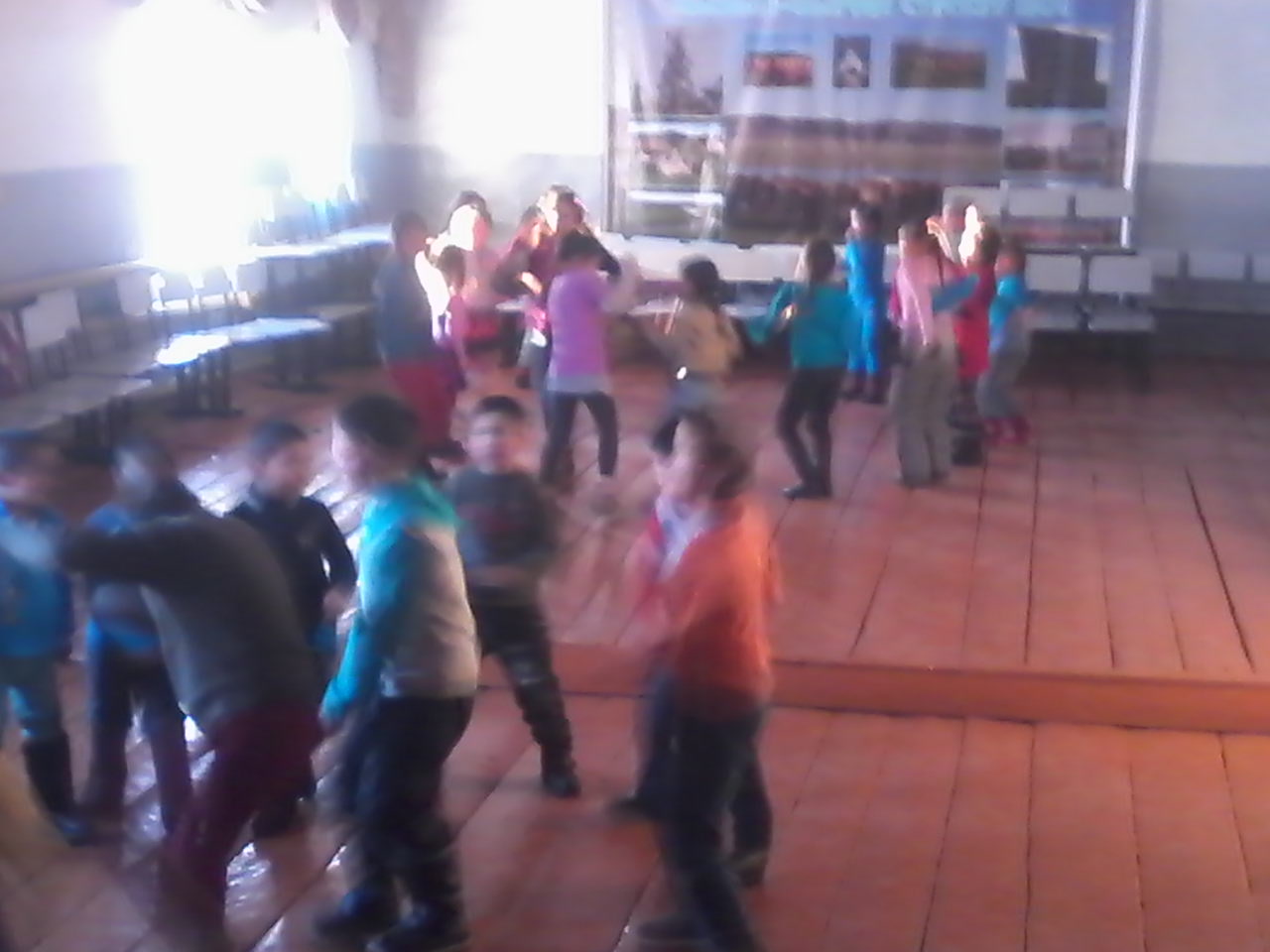 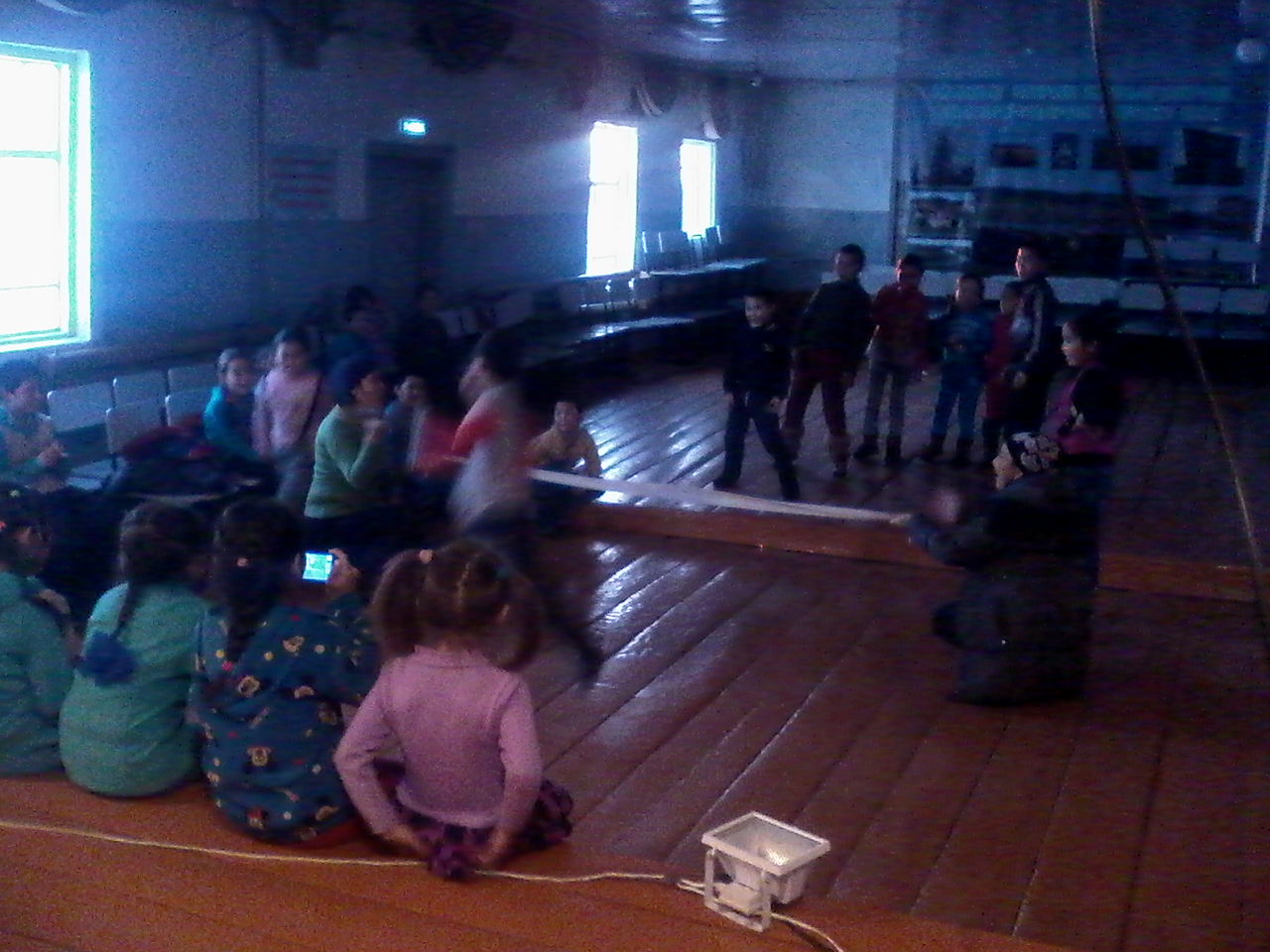 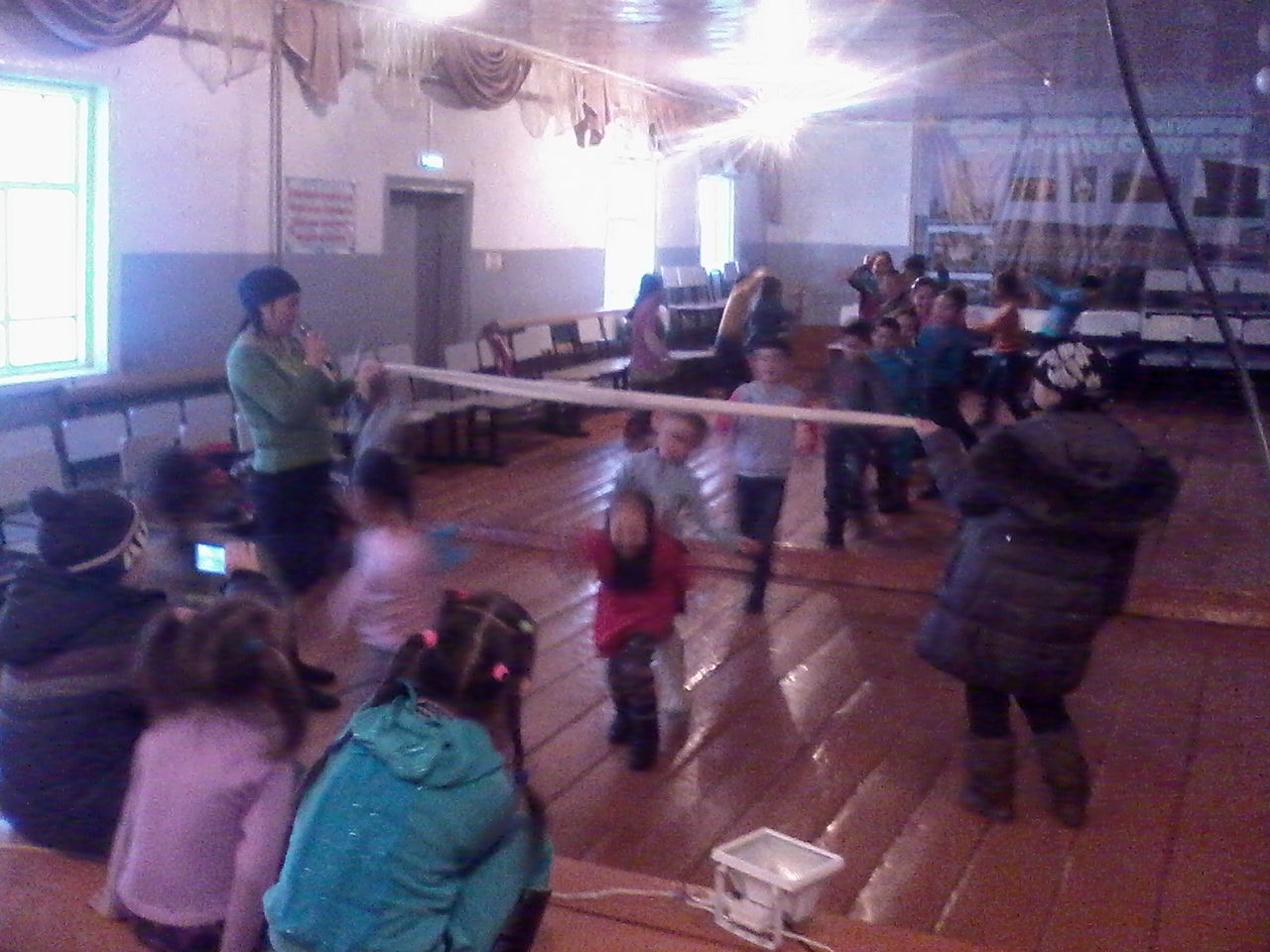 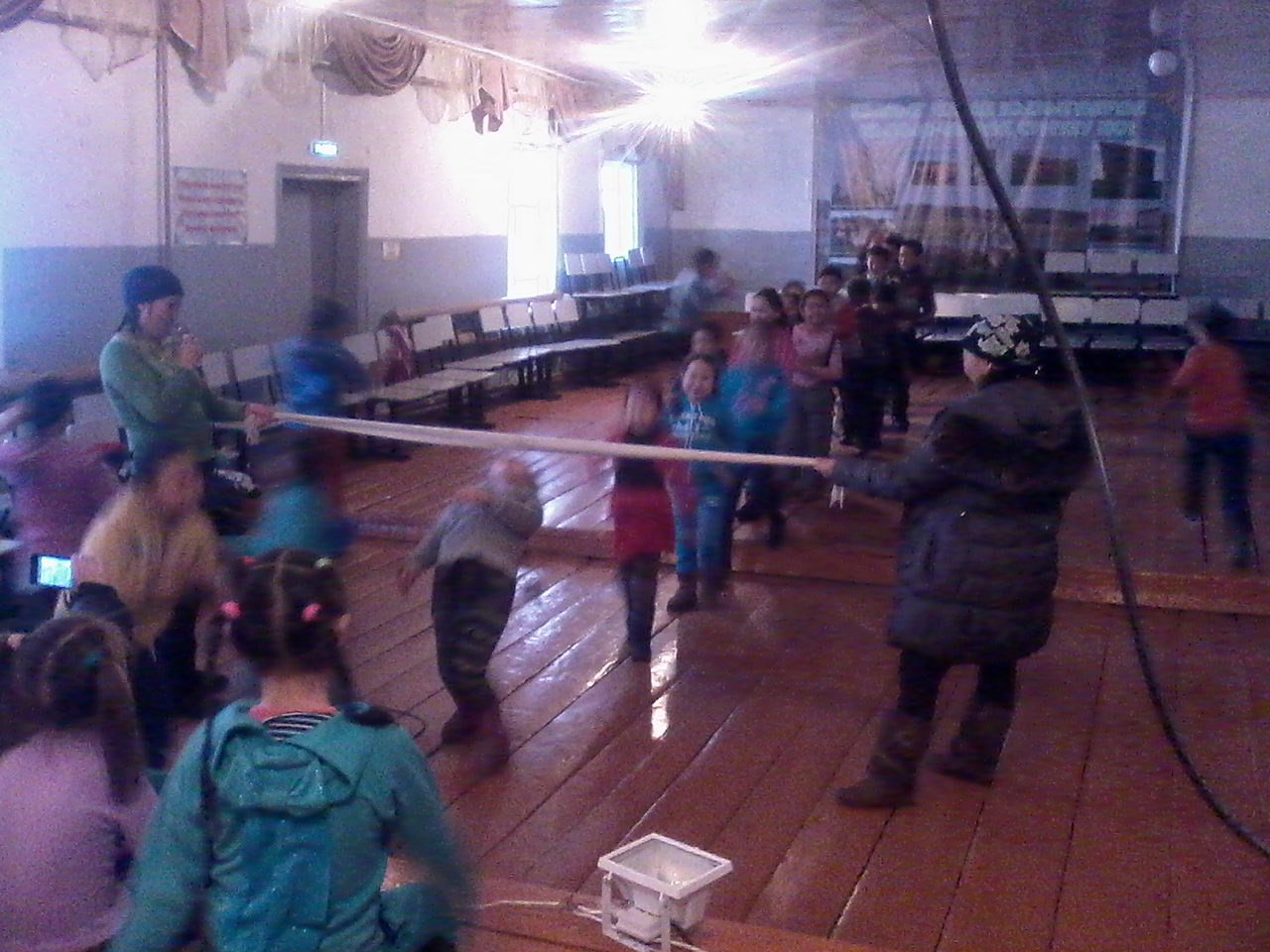 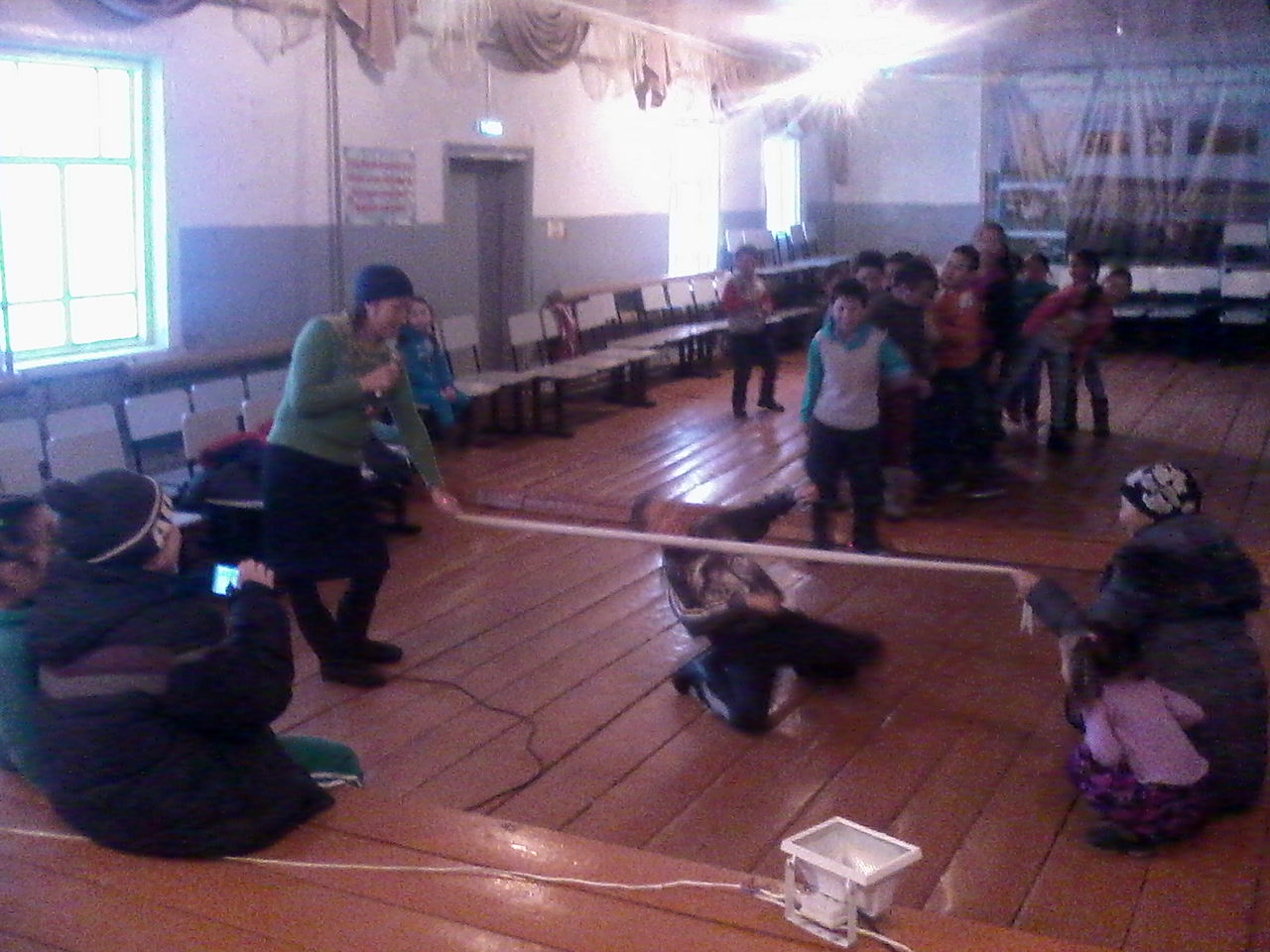 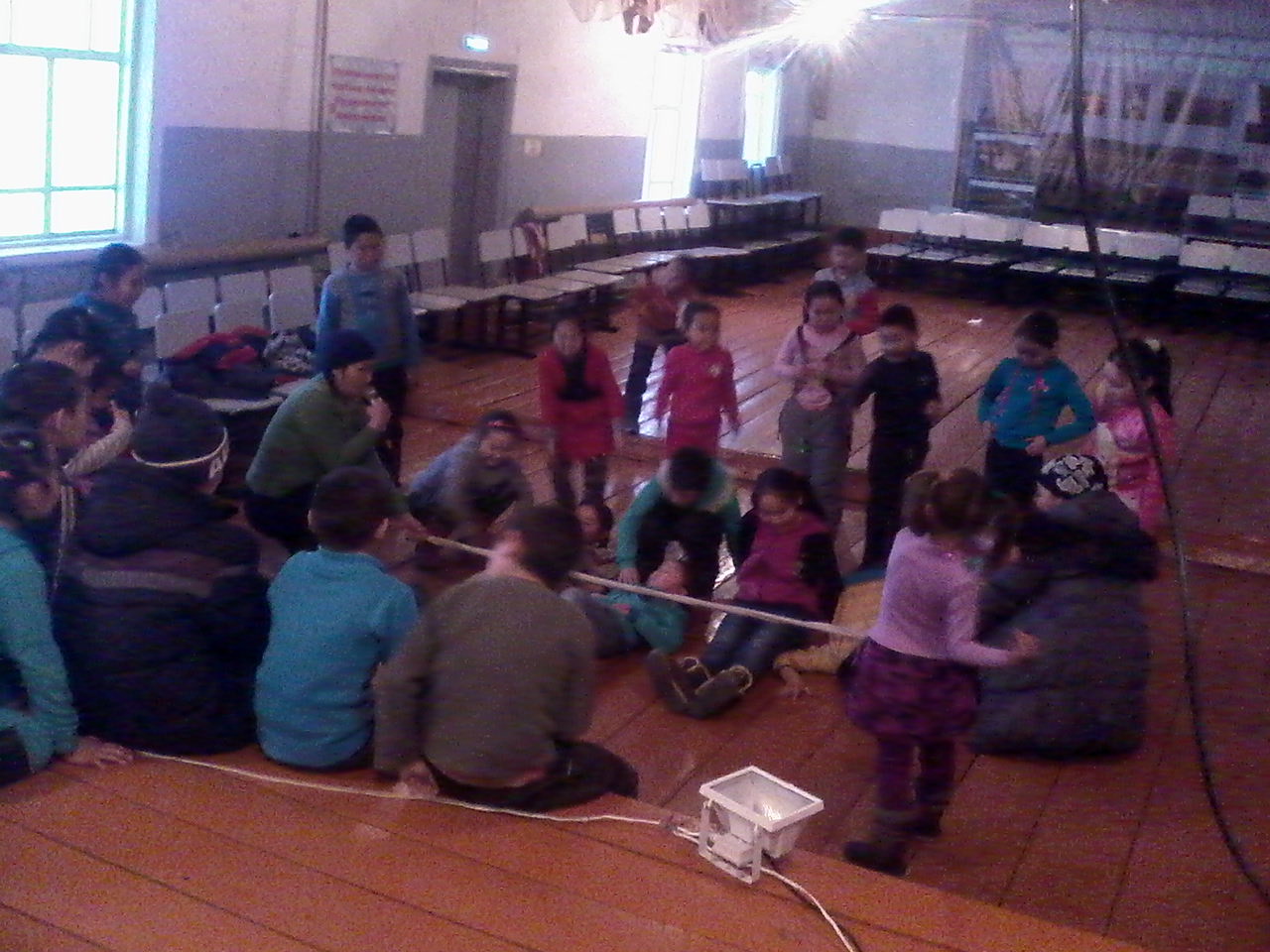 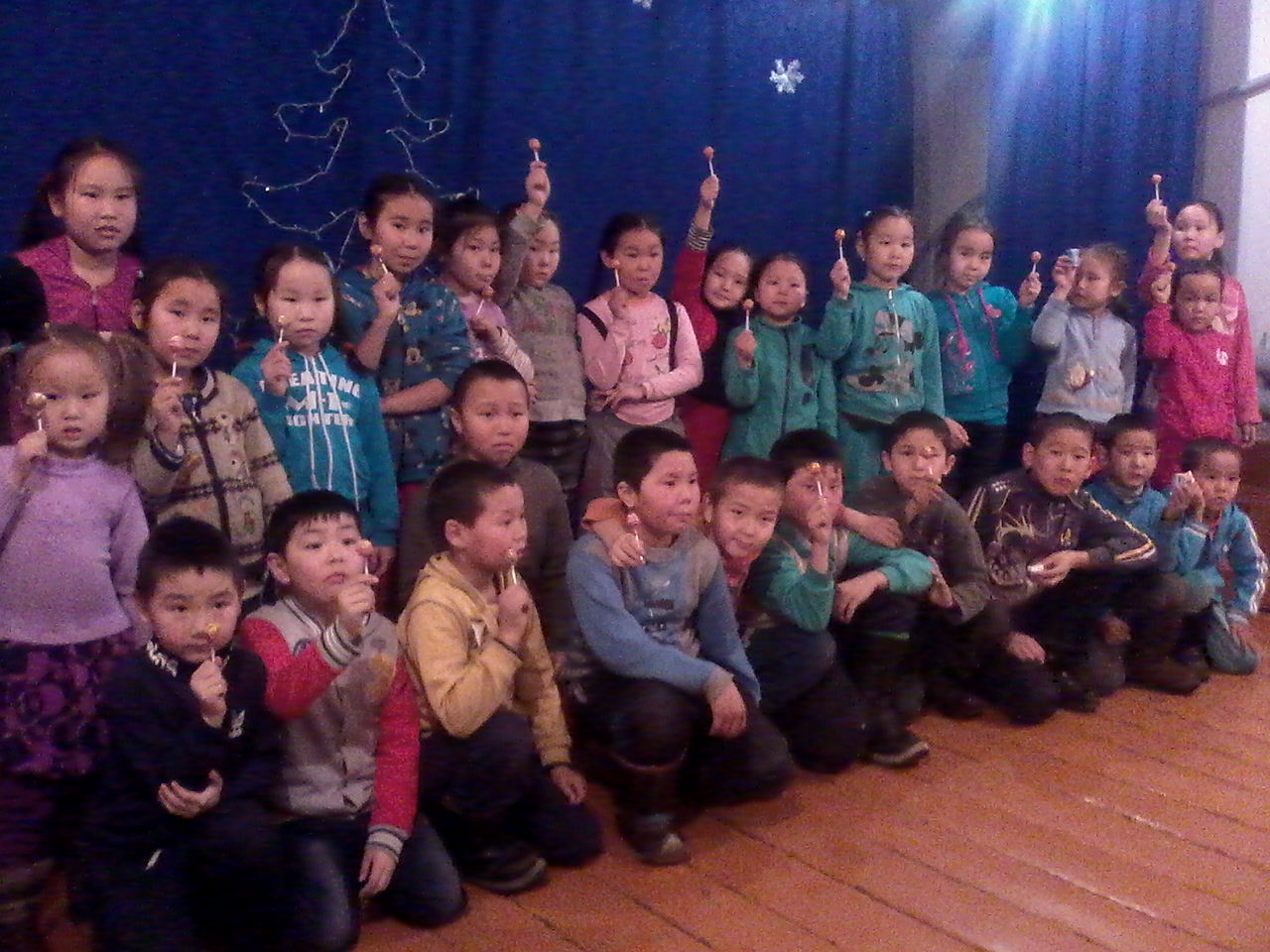 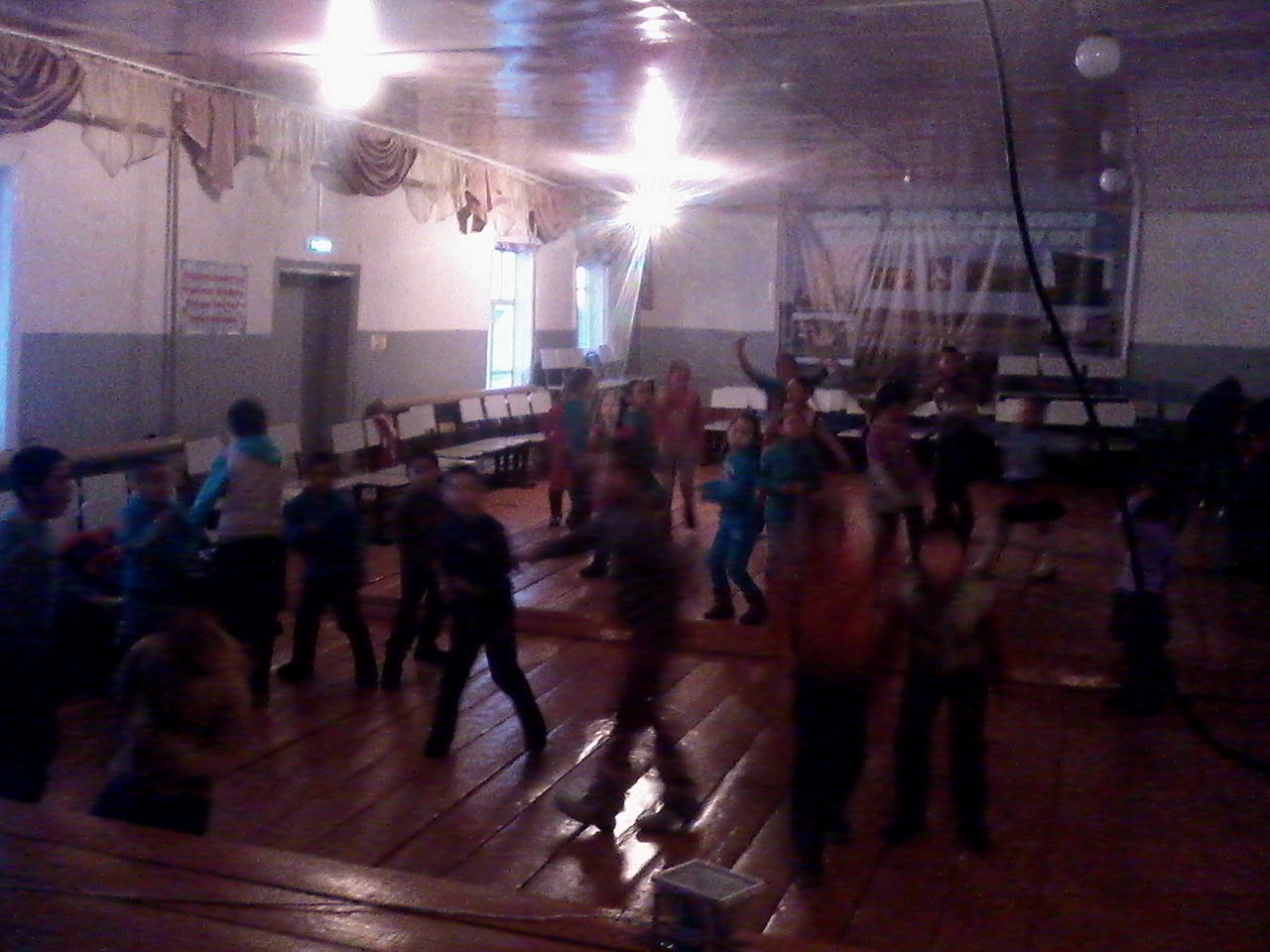 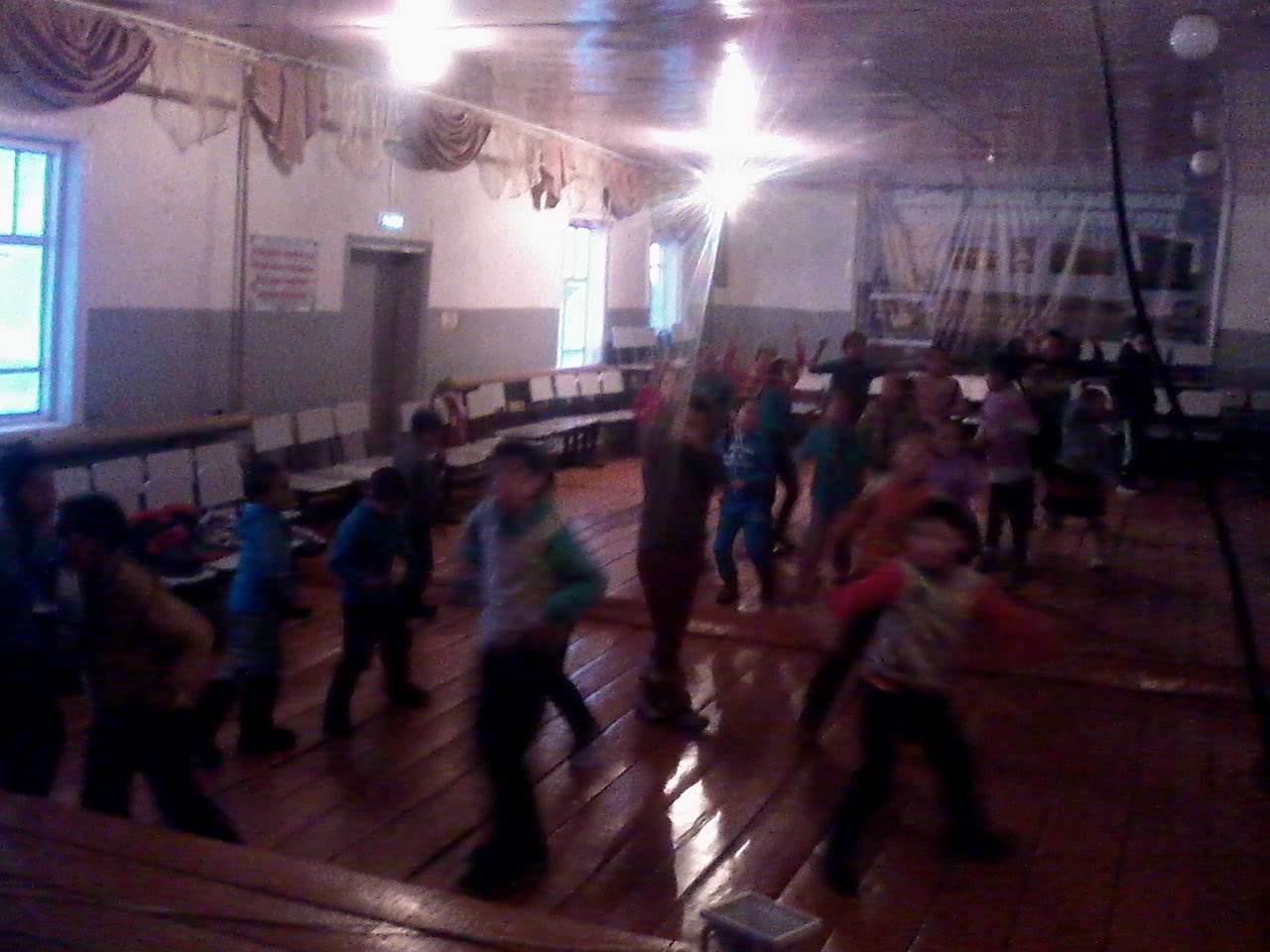 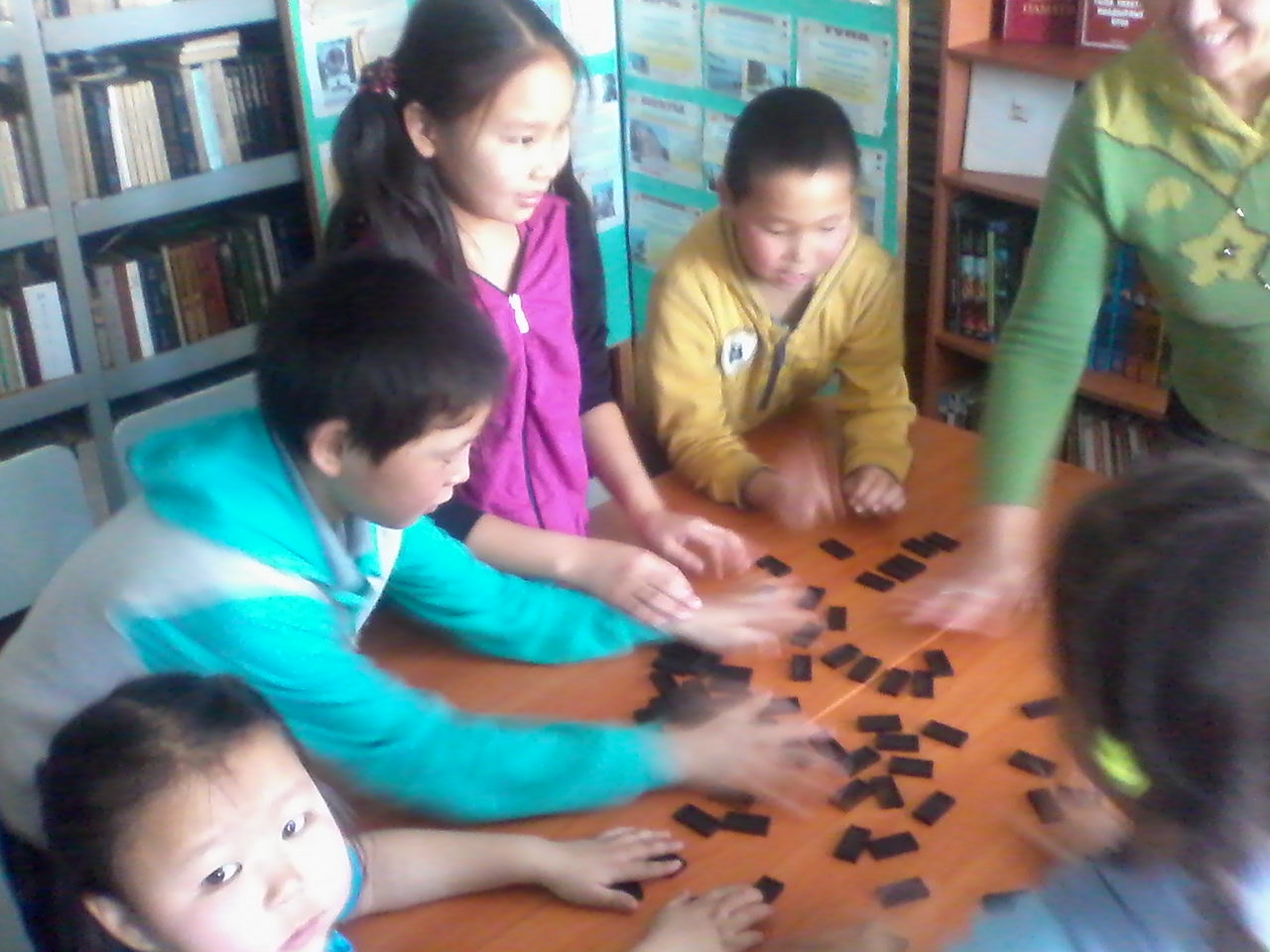 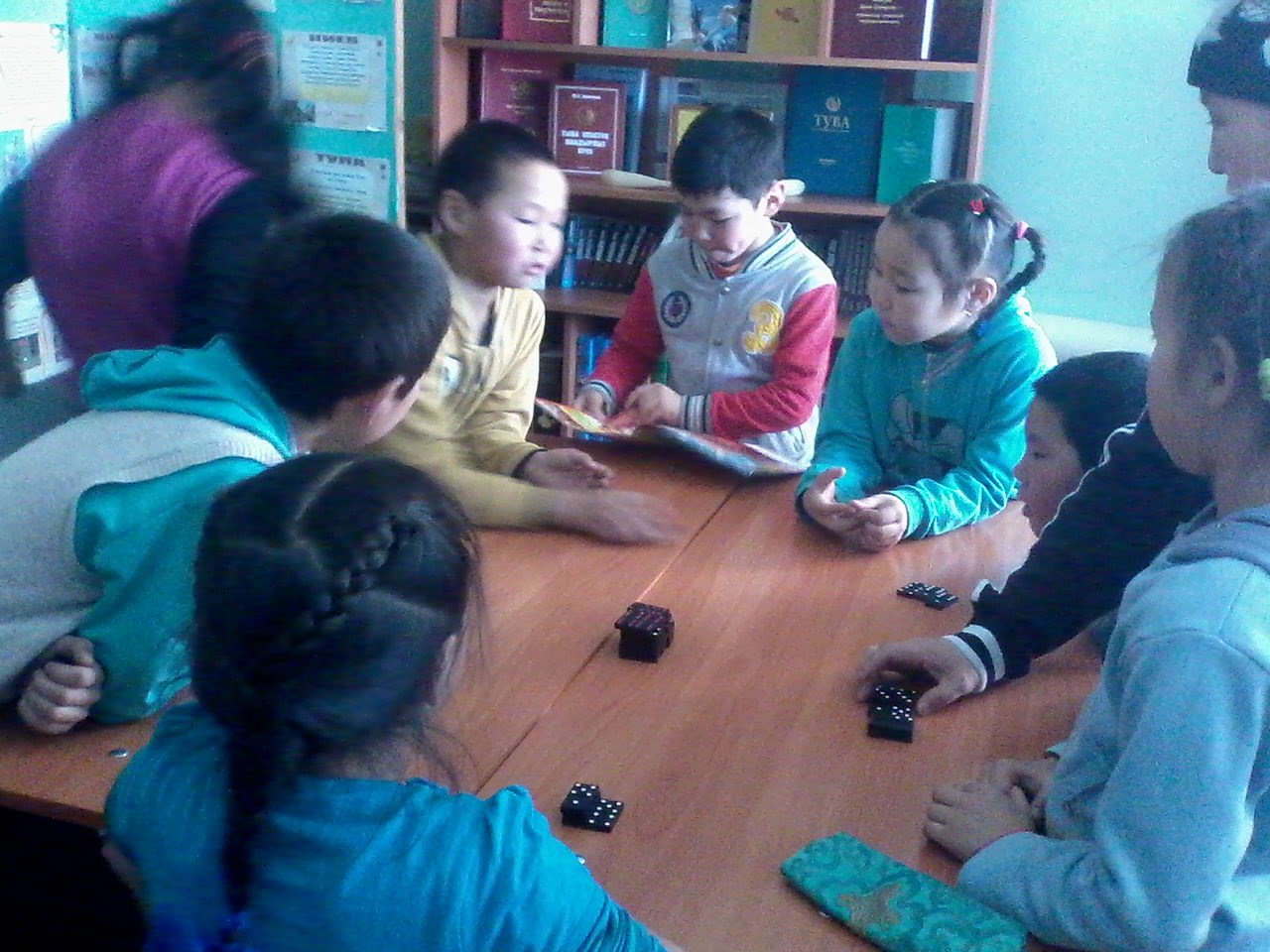 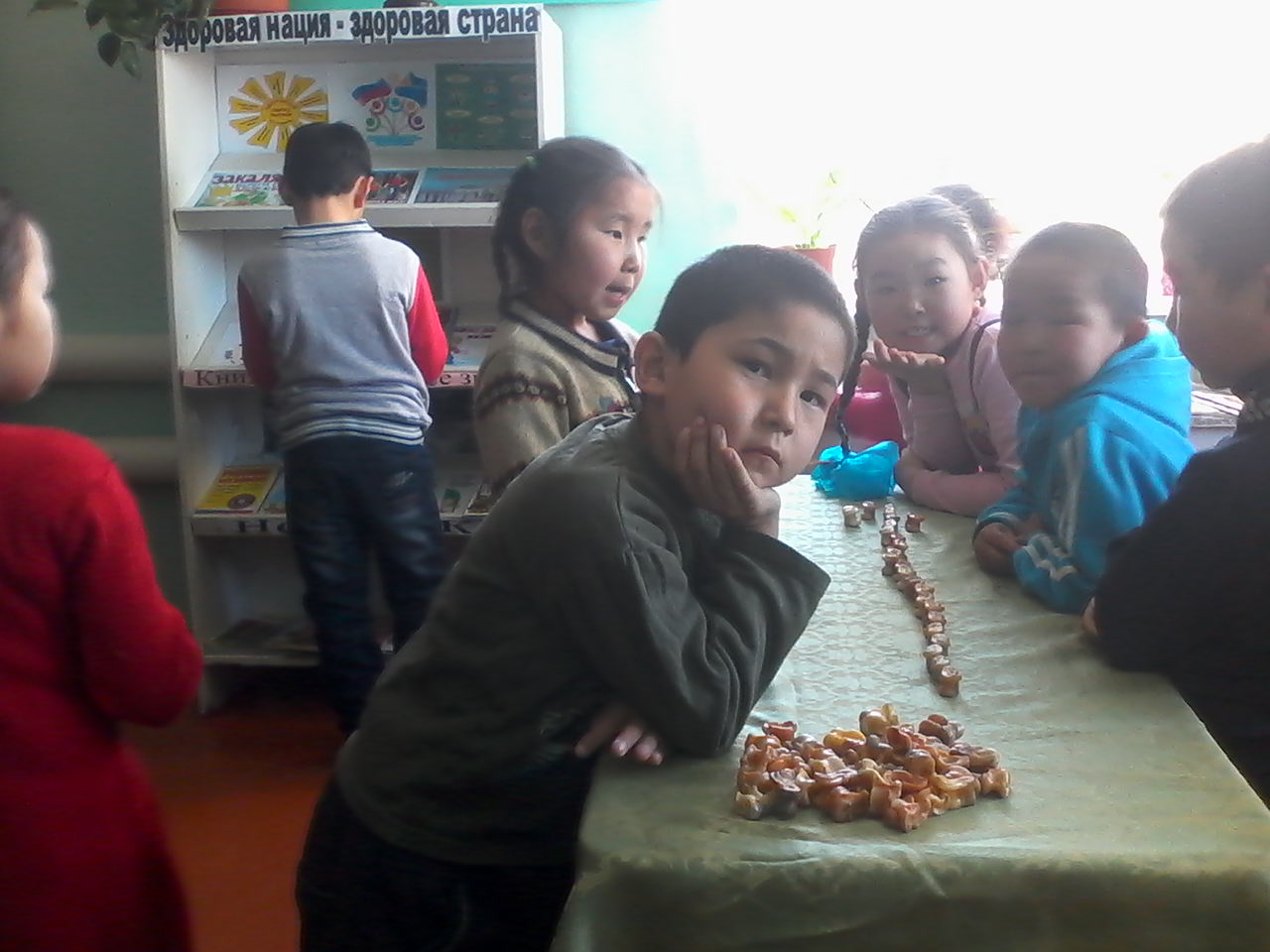 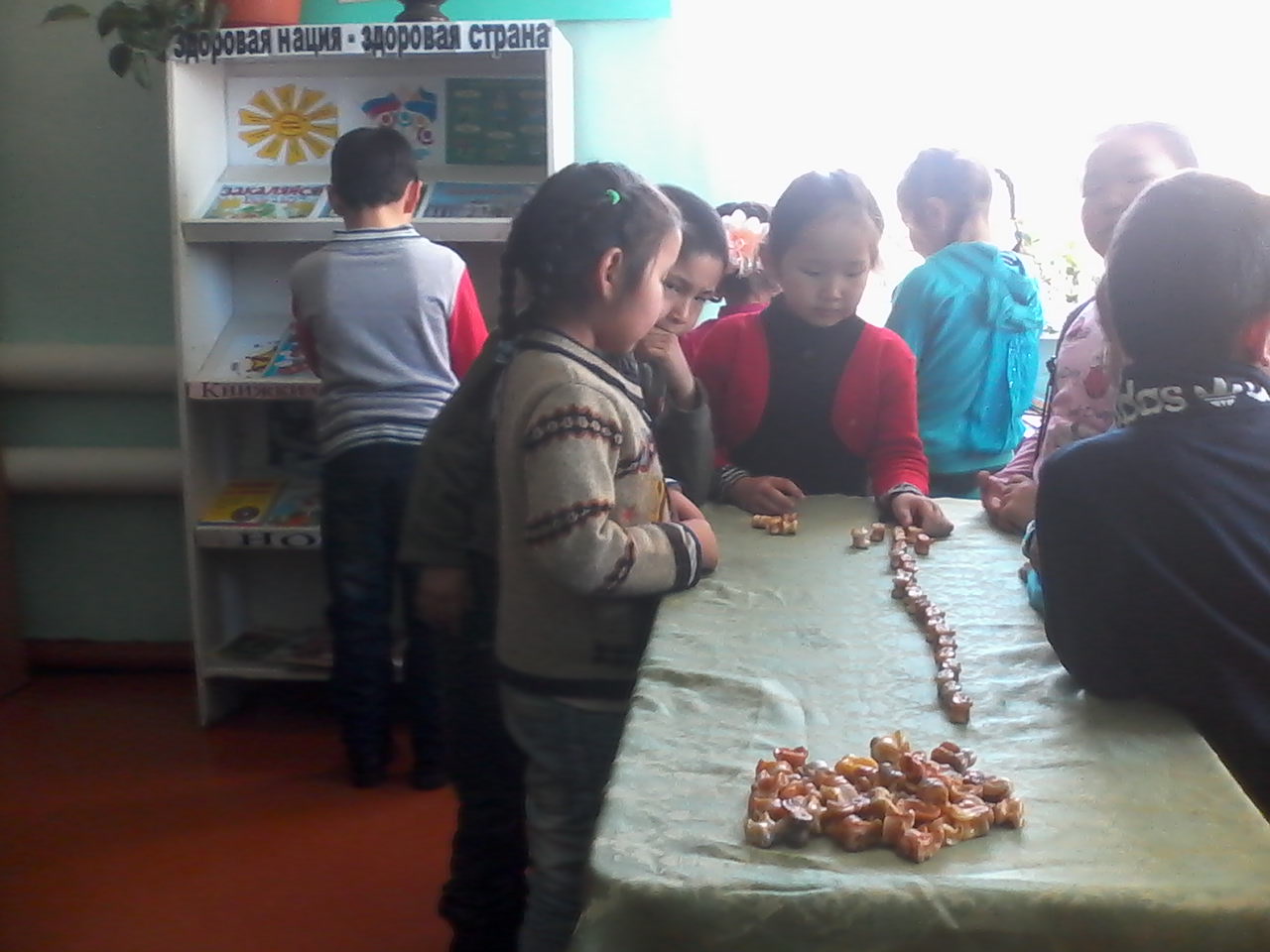 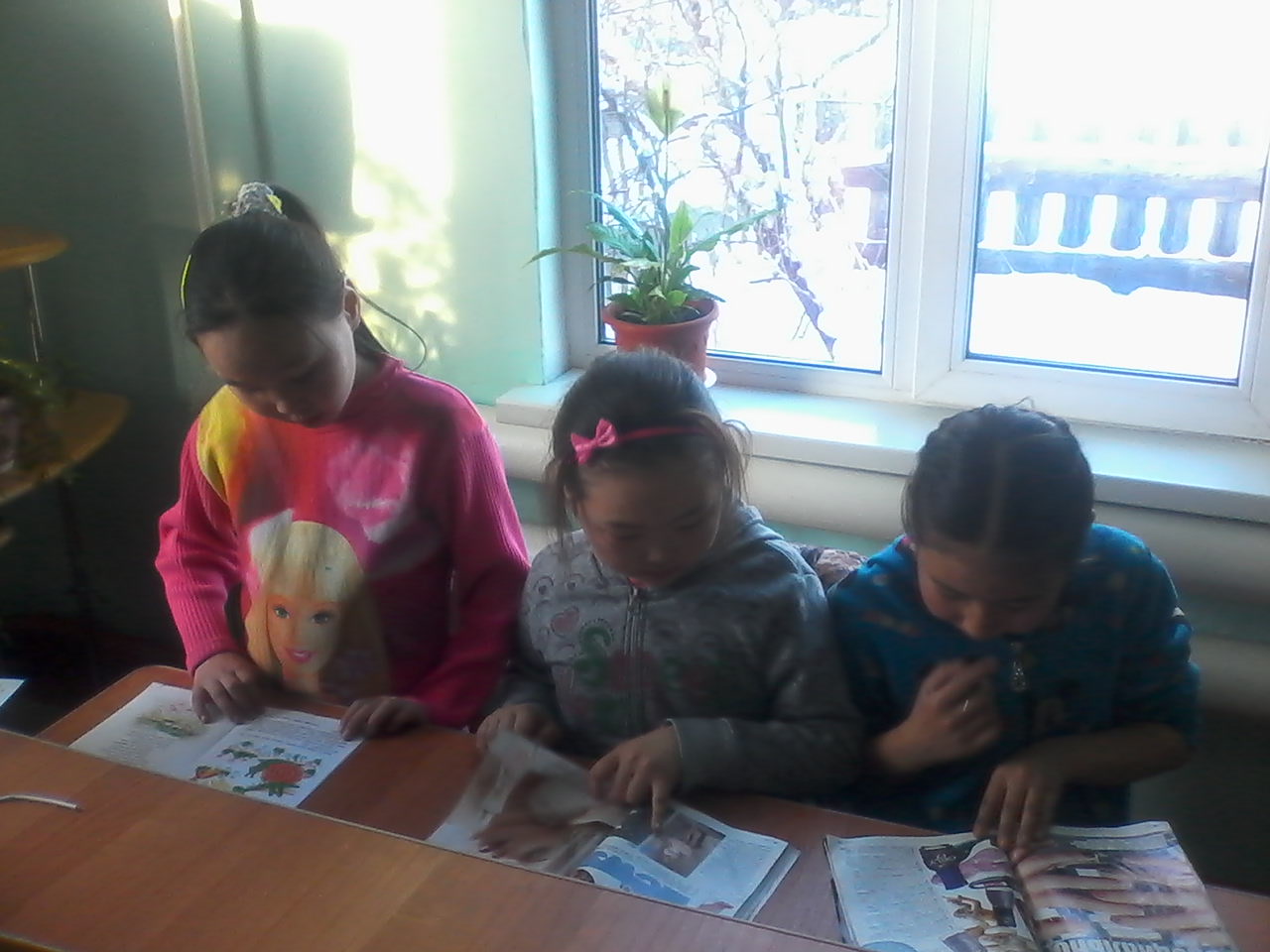 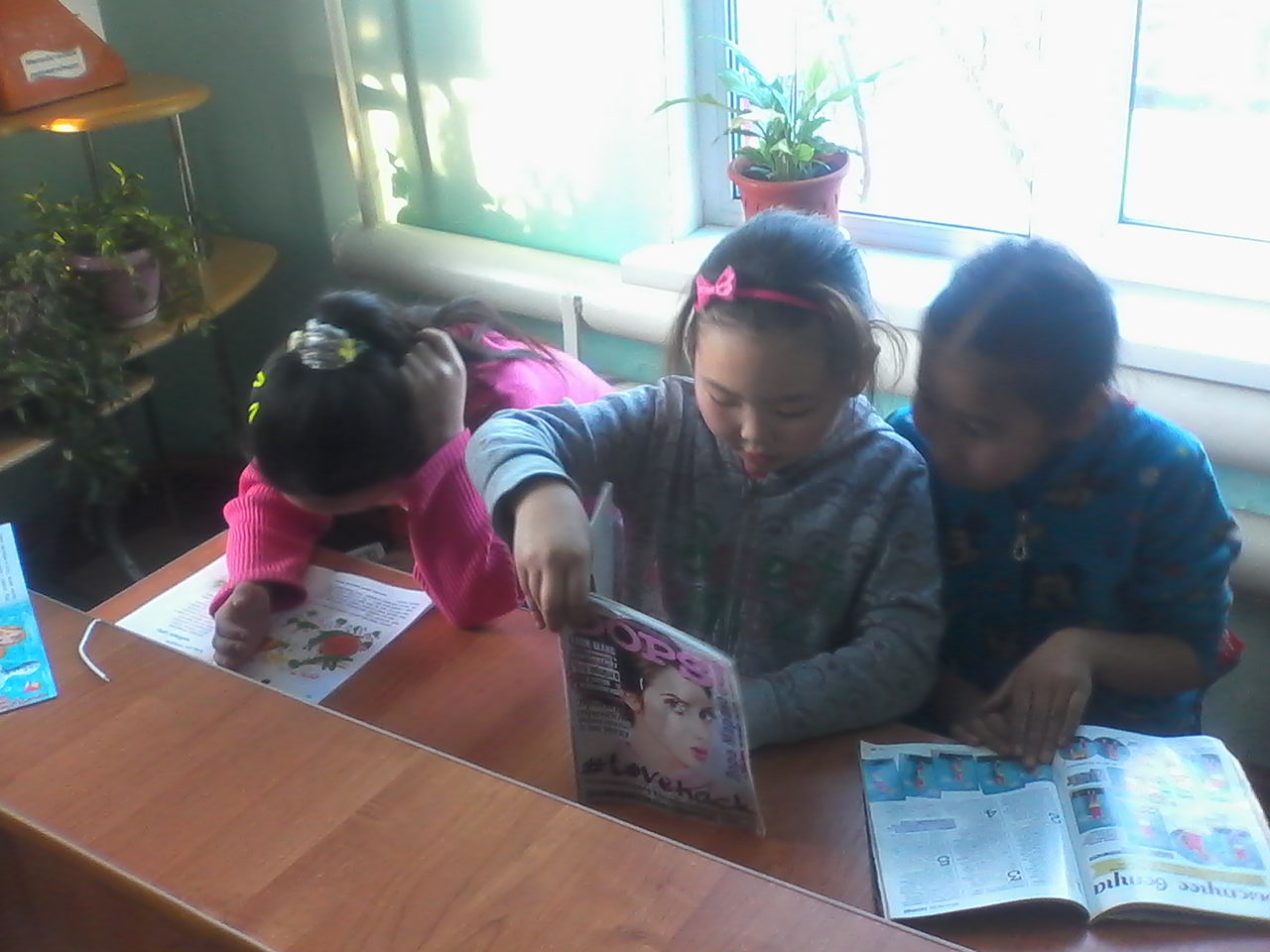 